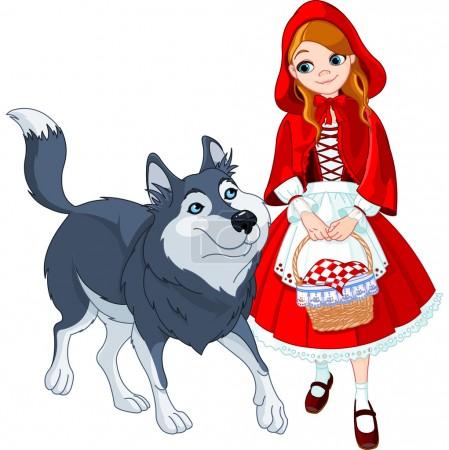 pátek  23.června 2023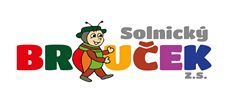 start průběžný 17:00 – 18:30 hod. začátek trasy je na nádvoří základní školy v Solnici na cestě budou na děti čekat pohádkové bytosti s úkolycesta povede přírodním terénem – zvolte vhodnou obuvza špatného počasí se akce nekoná – info. 724 737 947, 724 737 946Těší se na vás Solnický Brouček z.s.Činnost je podporována MPSV, Královehradeckým krajem, městem Solnice, obcí Kvasiny a NF Škoda.